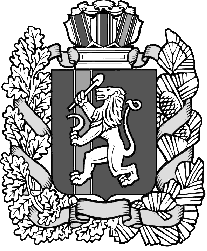                                   РОССИЙСКАЯ  ФЕДЕРАЦИЯ                АДМИНИСТРАЦИЯ  ПЕТРОПАВЛОВСКОГО  СЕЛЬСОВЕТА                ИРБЕЙСКОГО РАЙОНА   КРАСНОЯРСКОГО КРАЯ                                  ПОСТАНОВЛЕНИЕ О порядке установления особого противопожарного режима натерритории  Петропавловского МОВ соответствии с Федеральным законом от 21.12.1994 № 69-ФЗ «О пожарной безопасности», статьей 19 Устава Петропавловского МО и в связи с ухудшением оперативной обстановки с пожарами  в весенне-летний пожароопасный период 2019 года на территории Петропавловского МО  ПОСТАНОВЛЯЮ:1. Утвердить Порядок установления особого противопожарного режима на территории Петропавловского МО согласно приложению № 1.2. Утвердить перечень оснований для установления особого противопожарного режима  согласно приложению № 2.3. Утвердить перечень дополнительных требований пожарной безопасности, действующих в период особого противопожарного режима согласно приложению     № 3.4. Контроль за исполнением постановления оставляю за собой.        5.  Опубликовать постановление в газете «Ирбейская  правда»   и на официальном сайте Петропавловского   МО.        6. Постановление вступает в силу в день, следующий за днем его официального опубликования  в  газете  «Ирбейская  правда».         Глава  Петропавловского сельсовета                                     С.М.Бирицкий                         Приложение № 1                                                                              к постановлению № 4 от 01.04.2019Порядокустановления особого противопожарного режима 1.Настоящий Порядок по установлению особого противопожарного режима на территории Петропавловского МО устанавливается и действует в соответствии с Федеральным законом от 21.12.1994№ 69-ФЗ «О пожарной безопасности», Постановлением Правительства Российской Федерации от 25.04.2012 № 390 «О противопожарном режиме» и Правилами пожарной безопасности в Российской Федерации ППБ 01-03.2.Противопожарный режим –это правила поведения людей, порядок организации производства и (или) содержания помещений (территорий), обеспечивающие предупреждение нарушений требований безопасности и тушение пожаров.3.В случае повышения пожарной опасности глава Петропавловского МО– председатель комиссии  по предотвращению и ликвидации чрезвычайных ситуаций и обеспечению пожарной безопасности постановлением устанавливает на территории Петропавловского МО  особый противопожарный режим. Постановление об установлении особого противопожарного режима является обязательным для исполнения предприятиями, организациями, учреждениями и гражданами на территории  Петропавловского МО.4.На период действия особого противопожарного режима на территории Петропавловского МО  устанавливаются дополнительные требования пожарной безопасности, предусмотренные техническими регламентами и стандартами, нормами пожарной безопасности, правилами пожарной безопасности, инструкциями и иными документами, содержащими соответственно обязательные и рекомендательные требования пожарной безопасности.5.В рамках обеспечения особого противопожарного режима на территории Петропавловского МО разрабатываются и проводятся следующие мероприятия:- создание оперативного штаба по борьбе с пожарами;- принятие необходимых мер по своевременной очистке территорииИвановского МО от горючих отходов и мусора;- информирование в установленном законодательством порядке уполномоченных органов о нарушениях требования пожарной безопасности;- организация наблюдения за противопожарным состоянием территории Петропавловского МО и в прилегающих к ним зонам путем несения дежурства гражданами и работниками организаций;- предусмотрение мероприятий, исключающих возможность переброса огня от лесных пожаров на здания и сооружения населенного пункта и на прилегающие к нему зоны;проведение разъяснительной работы с населением об опасности разведения костров на территории населенного пункта и на прилегающих к нему зонах;принятие муниципального правового акта по временному запрещению разведения костров, проведения пожароопасных работ на определенных участках (при необходимости);организация  силами местного населения и членами добровольных пожарных формирований патрулированияв пределах Петропавловского МО с первичными средствами пожаротушения, а также подготовка для возможного использования имеющейся водовозной и землеройной техники;принятие иных дополнительных мер пожарной безопасности, не противоречащих законодательству Российской Федерации и Красноярского края.6.Руководители организаций всех форм собственности при установлении особого противопожарного режима:1) организуют круглосуточное дежурство имеющихся подразделений добровольной пожарной охраны и пожарной (приспособленной для целей пожаротушения) техники;2) предусматривают использование для целей пожаротушения имеющейся водовозной, поливочной и землеройной техники (в том числе обеспечение ее водительским составом и горюче-смазочными материалами);3) обеспечивают запасы воды для целей пожаротушения;4) принимают меры по уборке сухой травы, валежника, иного горючего мусора с территорий, прилегающих к границам предприятий, организаций;5) осуществляют иные мероприятия, связанные с решением вопросов содействия пожарной охране при тушении пожаров.                         Приложение № 2                                                                        к постановлению  № 4 от 01.04.2019Переченьоснований для установления особого противопожарного режима1.Крупные лесные пожары на площади  и более.2.Крушения, аварии на транспорте, перевозящем легковоспламеняющиеся и горючие жидкости или горючие газы, с аварийным выбросом в объеме 20 тонн и более.3.Порыв магистрального газопровода.4.Аварии на складах нефтепродуктов, связанные с разливом легковоспламеняющихся или горючих жидкостей в объеме 20 тонн и более за пределы территории склада.5.Аварийное отключение коммунальной системы жизнеобеспечения или электроэнергетической системы в жилых кварталах на 2 суток и более.6.Сильный ветер (в том числе смерчи и шквалы) со скоростью ветра в порывах 30 и более метров в секунду.7.Температура воздуха + и выше в течение семи суток и более.                         Приложение № 3                                                                          к постановлению № 4 от 01.04.2019Переченьдополнительных требований пожарной безопасности, действующих в период особого противопожарного режима1.Организация дежурства граждан и работников предприятий, расположенных в населенном пункте, в помощь членам добровольной пожарной дружины (пожарной охраны).2.Подготовка для возможного использования имеющейся водовозной и землеройной техники.3.Организация патрулирования территорий населенных пунктов силами местного населения и членов добровольных пожарных формирований с первичными средствами пожаротушения.4.Проведение разъяснительной работы о мерах пожарной безопасности и действиях в случае пожара через средства массовой информации на безвозмездной основе.5.На время действия особого противопожарного режима повсеместно запретить:сжигание мусора и травы, в том числе и на индивидуальных приусадебных участках;посещение гражданами мест отдыха в лесных массивах;проведение лесозаготовок на технике, не имеющей искрогасителей;отжиг стерни и сухой травы на землях сельхоз назначения.  01.04. 2019                       № 4 